Муниципальное автономное общеобразовательное учреждение города Калининграда средняя общеобразовательная школа № 57   Всероссийский конкурс экологических проектов «Волонтеры могут всё»Номинация: «Друзья наши меньшие»Проект: «Столовая для пернатых»Работу выполнил:Ученик 4 класса «Е»МАОУ СОШ № 57Сафин НикитаКалининград2021ВведениеЧтобы беречь Землю, природу,надо её полюбить, чтобы полюбить, надо узнать,узнав – невозможно не полюбить».Цель проекта: изготовление и установка кормушки на территории школыЗадачи проекта: Совершенствовать навыки и приемы работы, полученные на уроках технологии. Исследовать технологию изготовления изделия. Изготовить экологически безопасную кормушку. Познакомиться с  птицами, зимующими в Калининграде.Целевая аудитория: обучающиеся 4 «Е» класса МАОУ СОШ №57Сроки реализации: октябрь – ноябрь 2020 годаГеография проекта: Калининградская область, город Калининград, территория МАОУ СОШ №57 Актуальность проекта:В холодное время года зимующим птицам жизненно важно прокормиться. Доступной пищи становится значительно меньше, но потребность в ней возрастает. Иногда естественный корм становится практически недоступным, поэтому многие птицы не могут пережить зиму и погибают. Практическая значимость: сохранение численности птиц, практическое содействие к проблемам защиты птиц в зимнее время.Объект изучения: изделие – кормушка, птицы Калининградской области.Тип проекта: практико-ориентированный, творческий, экологический.Вид проекта: индивидуальный.Методы, использованные в проекте: наблюдение за птицами, моделирование, измерение для создания кормушкиЭтапы работыI.Подготовительный этап1. Обоснование проекта. Изучение актуальности.2.Выбор внешнего вида, материала3. Предварительный эскиз.II. Практический этап.1. Подготовка материала.2. Изготовление кормушки.III. Заключительный этап.1. Анализ полученного изделия.2. Разместить  кормушку около школы. I. 1. Обоснование проекта. Изучение актуальности.История появления кормушки связана с неблагоприятными климатическими условиями и желанием человека защитить птиц в те периоды, когда они не могут сами себя прокормить. Рисунок 11.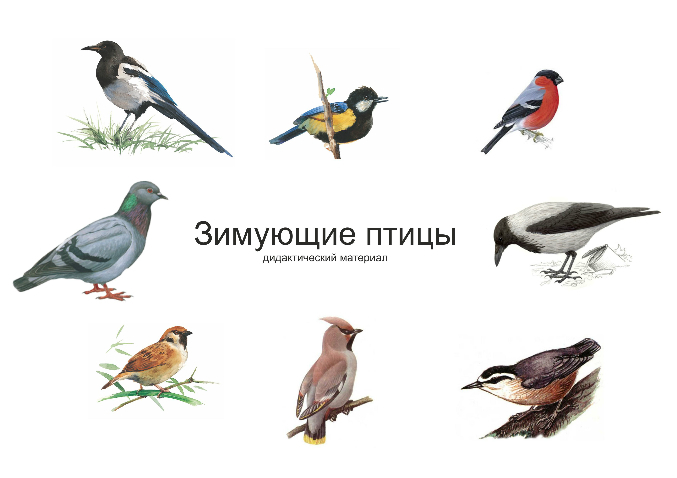 Зима – самое трудное время года для птиц, не улетающих в тёплые края. Особенно сложно становится им добывать пищу в снежные дни. А ведь всем известно, что сытой птице и мороз не страшен. Поэтому птицам надо помогать пережить зиму - иначе они умрут. И здесь на помощь приходит человек, который мастерит кормушки (столовую для зимующих птиц) и подкармливают пернатых друзей. I.2.Выбор внешнего вида, материалаМожно изготовить самые разнообразные кормушки для птиц:Фото 22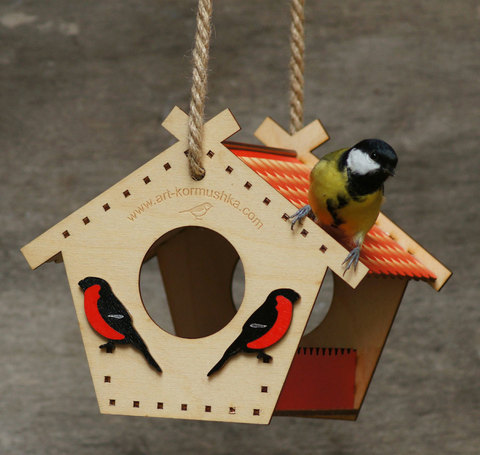 Фото 33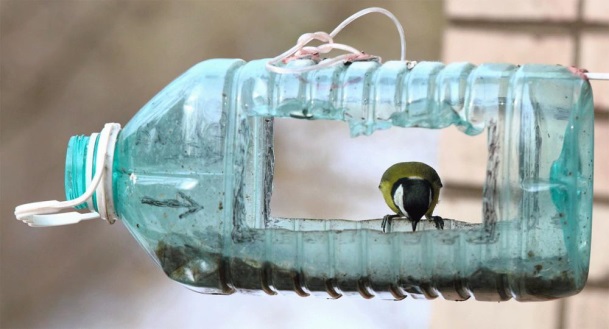  Фото 43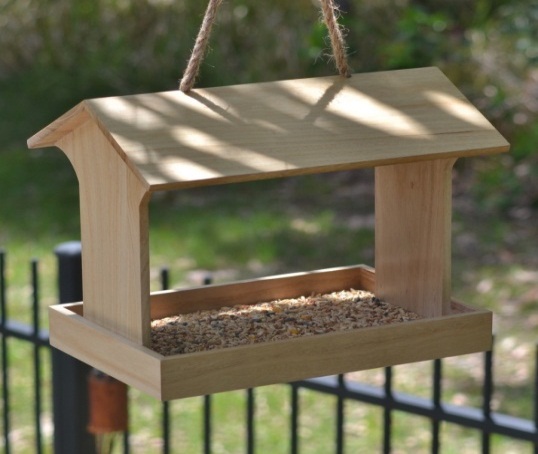 Для своей кормушки я выбрал основным материалом дерево. Во- первых оно прочное и долговечное, во-вторых моей задачей было изготовление  кормушки из экологически чистого материала. После изучения схем и чертежей в интернете мы выбрали чертеж кормушки и приступили к работе.II. 1. Подготовка материала.Необходимые инструменты и материал:1)РубанокДля обработки деревянной поверхности2)ЛобзикДля выпиливания заготовки3)ШурупыДля скручивания4)КраскаДля прочности, красоты5)КистиДля окраски древесины в желаемый цвет6)ШкуркаДля полировки дерева7) За основу берется доска сосновая 35см, рейки деревянныеРисунок 54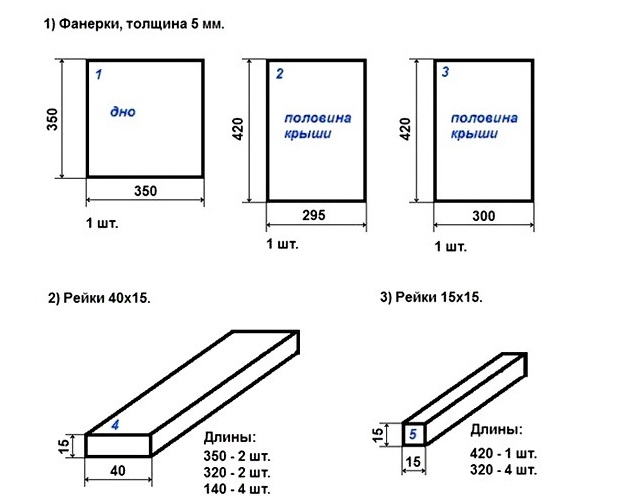 II. 2. Изготовление кормушки.Мы чуть изменили  размер крыши, под нашу кормушку.Рисунок 64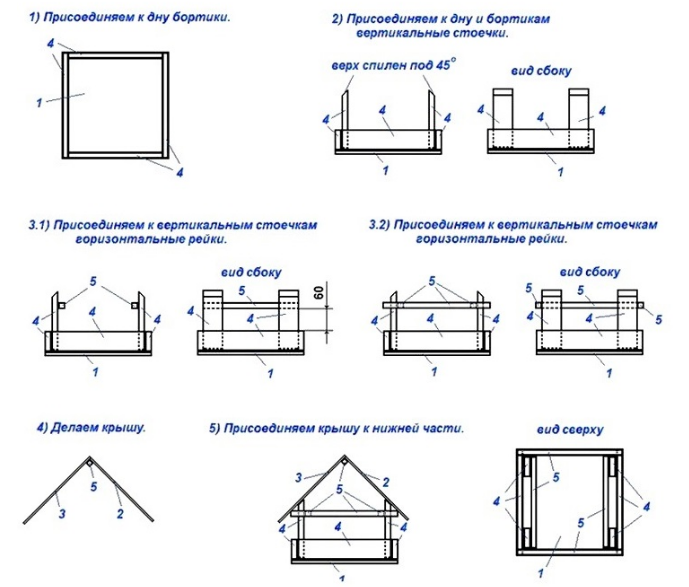 Сосновую доску 35 см обстрогать рубанкомНаносим эскиз деталей на доскуЛобзиком вырезаем заготовки-детали по эскизуОтпилить фанеру 300 х 300 мм 2 штСверлим отверстия диаметром 40 ммСборка изделияПолируем изделиеКрасим краскойКисточкой наносим два слояРабота готова Фото 7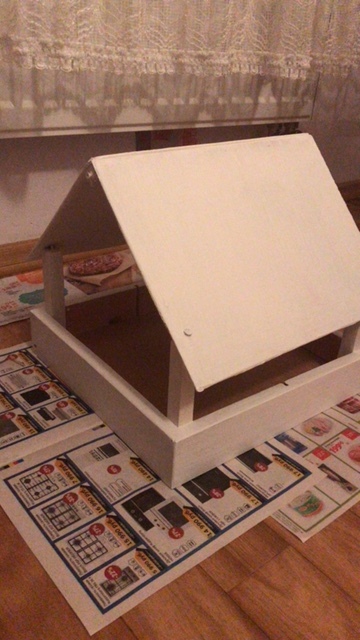 III. 1. Анализ полученного изделия.Свою работу я закончил. Я очень доволен тем, что сделал кормушку для прикорма птиц в зимнее время. Меня устроило то, что кормушка для птиц получилась аккуратной, красивой, практичной в использовании. Изготовленное мною изделие получилось оригинальным и красивым, намного дешевле, чем в магазине. При работе были использованы доступные материалы, технология изготовления доступна каждому учащемуся.В процессе работы пришлось самостоятельно ознакомиться с правилами обработки древесины и пересмотреть много информации в Интернете.Во время работы не возникло никаких трудностей, и поэтому не пришлось изменять технологию изготовления изделия.III. 2. Разместить кормушку около школы.Моё изделие понравилось всем учащимся и учителям. Мою кормушку установили около главных ворот школы. Туда прилетают птицы, что бы полакомиться угощением, я слежу за количеством корма и постоянно докладываю при необходимости.  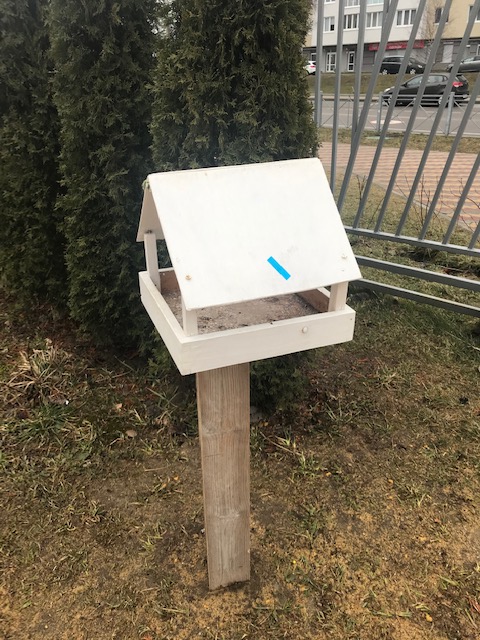 Помимо меня идей создания кормушек, а также скворечников вдохновились многие ребята из 57 школы, теперь на территории нашей школы могут найти себе пропитание в холода наши пернатые друзья, а весной обретут дома перелетные птицы.Список используемой литературы:1. Карточки. Зимующие птицы России Художник: Глушкова Н. Издательство: Литур, 2016 г.2. https://art-kormushka.com.ru/collection/derevyannye-kormushki-tsvet-i-derevo3. https://stroy-podskazka.ru/landshaftnyj-dizajn/elementy/kormushka-dlya-ptic/4. https://veela.ru/kormushka-dlja-ptic-svoimi-rukami-iz-dereva-zabota/